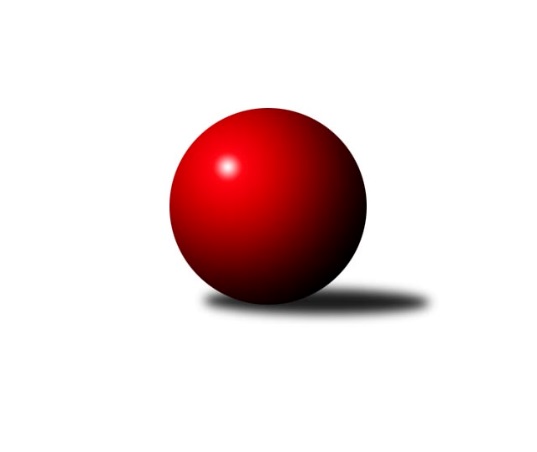 Č.2Ročník 2023/2024	22.9.2023Nejlepšího výkonu v tomto kole: 2545 dosáhlo družstvo: SK Žižkov Praha DMistrovství Prahy 3 2023/2024Výsledky 2. kolaSouhrnný přehled výsledků:SK Uhelné sklady C	- SK Rapid Praha 	5:3	2234:2183	6.0:6.0	19.9.TJ Sokol Praha-Vršovice C	- AC Sparta Praha C	2:6	2258:2332	4.0:8.0	20.9.SK Žižkov Praha D	- SC Olympia Radotín B	7:1	2545:2356	9.5:2.5	20.9.KK Konstruktiva Praha E	- TJ Astra Zahradní Město C	6:2	2328:2170	7.5:4.5	20.9.SK Meteor Praha E	- KK Velké Popovice B	6.5:1.5	2447:2325	6.0:6.0	21.9.VSK ČVUT Praha B	- KK Slavia C	5:3	2407:2163	6.0:6.0	21.9.TJ Sokol Rudná D	- SK Uhelné sklady B	2:6	2216:2320	3.0:9.0	22.9.Tabulka družstev:	1.	SK Uhelné sklady B	2	2	0	0	13.0 : 3.0 	18.5 : 5.5 	 2355	4	2.	AC Sparta Praha C	2	2	0	0	13.0 : 3.0 	17.0 : 7.0 	 2417	4	3.	SK Meteor Praha E	2	2	0	0	11.5 : 4.5 	10.5 : 13.5 	 2432	4	4.	KK Konstruktiva Praha E	2	2	0	0	11.0 : 5.0 	14.5 : 9.5 	 2327	4	5.	SK Uhelné sklady C	1	1	0	0	5.0 : 3.0 	6.0 : 6.0 	 2234	2	6.	SK Žižkov Praha D	2	1	0	1	9.0 : 7.0 	15.5 : 8.5 	 2469	2	7.	SK Rapid Praha	2	1	0	1	9.0 : 7.0 	12.0 : 12.0 	 2313	2	8.	VSK ČVUT Praha B	2	1	0	1	8.0 : 8.0 	11.0 : 13.0 	 2311	2	9.	SC Olympia Radotín B	2	1	0	1	6.0 : 10.0 	8.5 : 15.5 	 2465	2	10.	TJ Astra Zahradní Město C	1	0	0	1	2.0 : 6.0 	4.5 : 7.5 	 2170	0	11.	KK Slavia C	2	0	0	2	6.0 : 10.0 	13.5 : 10.5 	 2282	0	12.	TJ Sokol Praha-Vršovice C	2	0	0	2	5.0 : 11.0 	10.0 : 14.0 	 2403	0	13.	TJ Sokol Rudná D	2	0	0	2	3.0 : 13.0 	6.0 : 18.0 	 2203	0	14.	KK Velké Popovice B	2	0	0	2	2.5 : 13.5 	8.5 : 15.5 	 2213	0Podrobné výsledky kola:	 SK Uhelné sklady C	2234	5:3	2183	SK Rapid Praha 	Bohumil Bazika	 	 205 	 164 		369 	 1:1 	 339 	 	156 	 183		Petr Valta	Antonín Knobloch	 	 174 	 149 		323 	 0:2 	 345 	 	189 	 156		František Pudil *1	Jana Dušková	 	 189 	 175 		364 	 1:1 	 374 	 	205 	 169		Josef Pokorný	Daniela Daňková	 	 205 	 200 		405 	 2:0 	 351 	 	175 	 176		Jiří Hofman	Jitka Kudějová	 	 199 	 184 		383 	 2:0 	 359 	 	177 	 182		Antonín Tůma	Jindra Kafková	 	 192 	 198 		390 	 0:2 	 415 	 	202 	 213		Martin Podholarozhodčí: střídání: *1 od 51. hodu Vojtěch RoubalNejlepší výkon utkání: 415 - Martin Podhola	 TJ Sokol Praha-Vršovice C	2258	2:6	2332	AC Sparta Praha C	Josef Novotný	 	 186 	 192 		378 	 2:0 	 347 	 	174 	 173		Jiří Lankaš	Miroslav Klabík	 	 191 	 173 		364 	 0:2 	 386 	 	205 	 181		Stanislav Řádek	Karel Němeček	 	 187 	 230 		417 	 1:1 	 418 	 	218 	 200		Tomáš Sůva	Miroslav Kettner	 	 175 	 168 		343 	 0:2 	 386 	 	201 	 185		Kristina Řádková	Luboš Kučera	 	 175 	 182 		357 	 0:2 	 403 	 	210 	 193		Martin Dubský	Pavel Brož	 	 200 	 199 		399 	 1:1 	 392 	 	215 	 177		Jan Červenkarozhodčí:  Vedoucí družstevNejlepší výkon utkání: 418 - Tomáš Sůva	 SK Žižkov Praha D	2545	7:1	2356	SC Olympia Radotín B	Adam Vaněček	 	 215 	 257 		472 	 2:0 	 396 	 	190 	 206		Radek Pauk	Václav Žďárek	 	 212 	 202 		414 	 0:2 	 444 	 	216 	 228		Martin Šimek	Pavla Hřebejková	 	 239 	 206 		445 	 2:0 	 378 	 	190 	 188		Pavla Šimková	Jana Procházková	 	 180 	 195 		375 	 1.5:0.5 	 366 	 	180 	 186		Květa Dvořáková	Tomáš Herman	 	 198 	 243 		441 	 2:0 	 406 	 	192 	 214		Pavel Šimek	Michal Truksa	 	 203 	 195 		398 	 2:0 	 366 	 	188 	 178		Vladimír Dvořákrozhodčí: Vedoucí družstevNejlepší výkon utkání: 472 - Adam Vaněček	 KK Konstruktiva Praha E	2328	6:2	2170	TJ Astra Zahradní Město C	Milan Perman	 	 187 	 218 		405 	 2:0 	 383 	 	174 	 209		Marek Tichý	František Vondráček	 	 189 	 172 		361 	 1:1 	 377 	 	167 	 210		Daniel Volf	Stanislava Švindlová	 	 192 	 188 		380 	 0:2 	 410 	 	197 	 213		Tomáš Turnský	Jiřina Beranová	 	 192 	 191 		383 	 1:1 	 364 	 	169 	 195		Milan Mrvík	Zbyněk Lébl	 	 183 	 212 		395 	 1.5:0.5 	 367 	 	183 	 184		Roman Mrvík	Libuše Zichová	 	 203 	 201 		404 	 2:0 	 269 	 	146 	 123		Jan Seidlrozhodčí:  Vedoucí družstevNejlepší výkon utkání: 410 - Tomáš Turnský	 SK Meteor Praha E	2447	6.5:1.5	2325	KK Velké Popovice B	Bohumil Fojt	 	 214 	 240 		454 	 2:0 	 372 	 	175 	 197		Ludmila Kaprová	Petra Grulichová	 	 198 	 214 		412 	 1:1 	 408 	 	202 	 206		Jaruška Havrdová	Michal Mičo	 	 227 	 174 		401 	 1:1 	 375 	 	186 	 189		Jana Kvardová	Martin Povolný	 	 213 	 177 		390 	 1:1 	 356 	 	173 	 183		Jaroslav Pecka	Zuzana Edlmannová	 	 206 	 189 		395 	 1:1 	 395 	 	174 	 221		Tomáš Vinš	Miroslava Martincová	 	 188 	 207 		395 	 0:2 	 419 	 	205 	 214		Tomáš Bekrozhodčí:  Vedoucí družstevNejlepší výkon utkání: 454 - Bohumil Fojt	 VSK ČVUT Praha B	2407	5:3	2163	KK Slavia C	Richard Glas	 	 225 	 237 		462 	 2:0 	 426 	 	220 	 206		Tomáš Rybka	Tomáš King	 	 142 	 145 		287 	 0:2 	 357 	 	170 	 187		Karel Bernat	Tomáš Kuneš	 	 198 	 188 		386 	 0:2 	 451 	 	210 	 241		Pavel Forman	Tomáš Rejpal	 	 196 	 193 		389 	 0:2 	 397 	 	203 	 194		Michal Rett	Jiří Škoda	 	 208 	 255 		463 	 2:0 	 361 	 	164 	 197		Lidmila Fořtová	Jan Kosík	 	 207 	 213 		420 	 2:0 	 171 	 	171 	 0		Michal Fořtrozhodčí:  Vedoucí družstevNejlepší výkon utkání: 463 - Jiří Škoda	 TJ Sokol Rudná D	2216	2:6	2320	SK Uhelné sklady B	Milan Drhovský	 	 160 	 188 		348 	 0:2 	 371 	 	176 	 195		Jiří Budil	Michal Majer	 	 216 	 174 		390 	 0:2 	 432 	 	229 	 203		Zbyněk Sedlák	Martin Berezněv	 	 183 	 176 		359 	 0:2 	 396 	 	209 	 187		Eva Kozáková	Zdeněk Mora	 	 177 	 210 		387 	 1:1 	 373 	 	185 	 188		Dana Školová	František Tureček	 	 159 	 205 		364 	 1:1 	 413 	 	216 	 197		Jiří Bendl	Karel Novotný	 	 157 	 211 		368 	 1:1 	 335 	 	167 	 168		Miloš Endrlerozhodčí: vedNejlepší výkon utkání: 432 - Zbyněk SedlákPořadí jednotlivců:	jméno hráče	družstvo	celkem	plné	dorážka	chyby	poměr kuž.	Maximum	1.	Adam Vaněček 	SK Žižkov Praha D	471.50	316.0	155.5	4.0	1/1	(472)	2.	Bohumír Musil 	KK Konstruktiva Praha E	457.00	300.0	157.0	3.0	1/1	(457)	3.	Karel Němeček 	TJ Sokol Praha-Vršovice C	451.00	296.5	154.5	4.5	2/2	(485)	4.	Martin Šimek 	SC Olympia Radotín B	450.00	302.5	147.5	7.0	2/2	(456)	5.	Pavla Hřebejková 	SK Žižkov Praha D	445.00	298.0	147.0	5.0	1/1	(445)	6.	Jiří Škoda 	VSK ČVUT Praha B	444.50	306.0	138.5	8.5	2/2	(463)	7.	Pavel Forman 	KK Slavia C	443.50	306.5	137.0	4.5	2/2	(451)	8.	Bohumil Fojt 	SK Meteor Praha E	442.00	299.5	142.5	5.5	1/1	(454)	9.	Tomáš Herman 	SK Žižkov Praha D	441.00	301.0	140.0	11.0	1/1	(441)	10.	Martin Dubský 	AC Sparta Praha C	436.00	295.5	140.5	4.5	2/2	(469)	11.	Richard Glas 	VSK ČVUT Praha B	429.50	308.0	121.5	8.5	2/2	(462)	12.	Martin Podhola 	SK Rapid Praha 	423.00	289.5	133.5	4.5	2/2	(431)	13.	Jan Červenka 	AC Sparta Praha C	422.50	294.5	128.0	8.0	2/2	(453)	14.	Tomáš Rybka 	KK Slavia C	422.00	299.5	122.5	12.5	2/2	(426)	15.	Jiří Bendl 	SK Uhelné sklady B	417.50	285.0	132.5	5.0	2/2	(422)	16.	Tomáš Sůva 	AC Sparta Praha C	417.00	293.0	124.0	12.0	2/2	(418)	17.	Zuzana Edlmannová 	SK Meteor Praha E	417.00	312.0	105.0	8.5	1/1	(439)	18.	Václav Žďárek 	SK Žižkov Praha D	414.00	291.0	123.0	9.0	1/1	(414)	19.	Petra Grulichová 	SK Meteor Praha E	412.00	296.0	116.0	14.0	1/1	(412)	20.	Tomáš Turnský 	TJ Astra Zahradní Město C	410.00	295.0	115.0	9.0	1/1	(410)	21.	Milan Perman 	KK Konstruktiva Praha E	405.00	272.0	133.0	8.0	1/1	(405)	22.	Daniela Daňková 	SK Uhelné sklady C	405.00	289.0	116.0	8.0	1/1	(405)	23.	Lubomír Čech 	SK Žižkov Praha D	404.00	288.0	116.0	9.0	1/1	(404)	24.	Libuše Zichová 	KK Konstruktiva Praha E	404.00	300.0	104.0	10.0	1/1	(404)	25.	Dana Školová 	SK Uhelné sklady B	403.00	264.0	139.0	7.0	2/2	(433)	26.	Miloslava Žďárková 	SK Žižkov Praha D	402.00	290.0	112.0	8.0	1/1	(402)	27.	Miroslava Martincová 	SK Meteor Praha E	401.50	281.5	120.0	7.0	1/1	(408)	28.	Radek Pauk 	SC Olympia Radotín B	401.50	295.5	106.0	9.5	2/2	(407)	29.	Michal Mičo 	SK Meteor Praha E	401.00	286.0	115.0	14.0	1/1	(401)	30.	Miroslav Klabík 	TJ Sokol Praha-Vršovice C	401.00	286.5	114.5	11.0	2/2	(438)	31.	Jaruška Havrdová 	KK Velké Popovice B	401.00	289.0	112.0	11.0	2/2	(408)	32.	Lidmila Fořtová 	KK Slavia C	399.50	275.0	124.5	10.5	2/2	(438)	33.	Jiří Hofman 	SK Rapid Praha 	397.50	287.5	110.0	11.5	2/2	(444)	34.	Jana Procházková 	SK Žižkov Praha D	395.50	269.5	126.0	9.0	1/1	(416)	35.	Vladimír Dvořák 	SC Olympia Radotín B	394.50	275.5	119.0	10.5	2/2	(423)	36.	Michal Truksa 	SK Žižkov Praha D	394.50	281.0	113.5	11.0	1/1	(398)	37.	Jiřina Beranová 	KK Konstruktiva Praha E	394.00	281.0	113.0	11.5	1/1	(405)	38.	Miroslav Kettner 	TJ Sokol Praha-Vršovice C	392.50	274.5	118.0	10.0	2/2	(442)	39.	Jindra Kafková 	SK Uhelné sklady C	390.00	275.0	115.0	8.0	1/1	(390)	40.	Zbyněk Lébl 	KK Konstruktiva Praha E	390.00	290.5	99.5	11.5	1/1	(395)	41.	Stanislav Řádek 	AC Sparta Praha C	389.50	292.0	97.5	10.5	2/2	(393)	42.	Josef Pokorný 	SK Rapid Praha 	389.00	275.5	113.5	8.5	2/2	(404)	43.	Květa Dvořáková 	SC Olympia Radotín B	389.00	286.5	102.5	9.5	2/2	(412)	44.	Martin Povolný 	SK Meteor Praha E	389.00	302.5	86.5	15.0	1/1	(390)	45.	Tomáš Vinš 	KK Velké Popovice B	386.00	277.0	109.0	12.0	2/2	(395)	46.	Marek Tichý 	TJ Astra Zahradní Město C	383.00	270.0	113.0	8.0	1/1	(383)	47.	Jitka Kudějová 	SK Uhelné sklady C	383.00	270.0	113.0	10.0	1/1	(383)	48.	Jana Fojtová 	SK Meteor Praha E	382.00	289.0	93.0	15.0	1/1	(382)	49.	Antonín Tůma 	SK Rapid Praha 	381.00	267.5	113.5	12.0	2/2	(403)	50.	Ludmila Kaprová 	KK Velké Popovice B	379.50	270.0	109.5	11.0	2/2	(387)	51.	Stanislava Švindlová 	KK Konstruktiva Praha E	377.00	274.5	102.5	11.5	1/1	(380)	52.	Daniel Volf 	TJ Astra Zahradní Město C	377.00	280.0	97.0	13.0	1/1	(377)	53.	Zdeněk Mora 	TJ Sokol Rudná D	375.00	271.5	103.5	13.0	2/2	(387)	54.	Luboš Kučera 	TJ Sokol Praha-Vršovice C	374.00	277.0	97.0	13.0	2/2	(391)	55.	Tomáš Rejpal 	VSK ČVUT Praha B	374.00	282.5	91.5	13.5	2/2	(389)	56.	Karel Bernat 	KK Slavia C	371.00	269.0	102.0	16.5	2/2	(385)	57.	Jiří Lankaš 	AC Sparta Praha C	371.00	276.0	95.0	13.0	2/2	(395)	58.	Bohumil Bazika 	SK Uhelné sklady C	369.00	255.0	114.0	10.0	1/1	(369)	59.	Martin Smetana 	SK Meteor Praha E	369.00	273.0	96.0	16.0	1/1	(369)	60.	Michal Rett 	KK Slavia C	368.00	254.0	114.0	10.5	2/2	(397)	61.	Jiří Budil 	SK Uhelné sklady B	367.50	274.0	93.5	13.5	2/2	(371)	62.	Roman Mrvík 	TJ Astra Zahradní Město C	367.00	287.0	80.0	14.0	1/1	(367)	63.	Jana Dušková 	SK Uhelné sklady C	364.00	267.0	97.0	7.0	1/1	(364)	64.	Karel Novotný 	TJ Sokol Rudná D	364.00	272.0	92.0	19.0	2/2	(368)	65.	Milan Mrvík 	TJ Astra Zahradní Město C	364.00	277.0	87.0	17.0	1/1	(364)	66.	Petr Valta 	SK Rapid Praha 	363.50	266.0	97.5	13.5	2/2	(388)	67.	Tomáš Kuneš 	VSK ČVUT Praha B	361.50	269.0	92.5	16.5	2/2	(386)	68.	Martin Berezněv 	TJ Sokol Rudná D	359.00	275.0	84.0	17.5	2/2	(359)	69.	Miloš Endrle 	SK Uhelné sklady B	359.00	276.5	82.5	21.0	2/2	(383)	70.	Jan Kosík 	VSK ČVUT Praha B	358.00	258.0	100.0	18.5	2/2	(420)	71.	František Tureček 	TJ Sokol Rudná D	352.50	245.5	107.0	6.0	2/2	(364)	72.	František Vondráček 	KK Konstruktiva Praha E	345.50	252.5	93.0	17.0	1/1	(361)	73.	Jana Kvardová 	KK Velké Popovice B	340.50	254.0	86.5	19.0	2/2	(375)	74.	Jaroslav Pecka 	KK Velké Popovice B	324.00	253.0	71.0	24.0	2/2	(356)	75.	Antonín Knobloch 	SK Uhelné sklady C	323.00	260.0	63.0	23.0	1/1	(323)	76.	František Havlík 	SK Žižkov Praha D	308.00	221.0	87.0	25.0	1/1	(308)	77.	Jan Seidl 	TJ Astra Zahradní Město C	269.00	199.0	70.0	28.0	1/1	(269)		Petra Šimková 	SC Olympia Radotín B	459.00	299.0	160.0	4.0	1/2	(459)		Zbyněk Sedlák 	SK Uhelné sklady B	432.00	308.0	124.0	9.0	1/2	(432)		Tomáš Bek 	KK Velké Popovice B	419.00	289.0	130.0	8.0	1/2	(419)		Renáta Francová 	SC Olympia Radotín B	416.00	295.0	121.0	9.0	1/2	(416)		Pavel Šimek 	SC Olympia Radotín B	406.00	292.0	114.0	10.0	1/2	(406)		Pavel Černý 	SK Uhelné sklady B	404.00	285.0	119.0	7.0	1/2	(404)		Jan Mařánek 	TJ Sokol Rudná D	402.00	291.0	111.0	10.0	1/2	(402)		David Knoll 	VSK ČVUT Praha B	399.00	287.0	112.0	8.0	1/2	(399)		Pavel Brož 	TJ Sokol Praha-Vršovice C	399.00	302.0	97.0	9.0	1/2	(399)		Eva Kozáková 	SK Uhelné sklady B	396.00	285.0	111.0	12.0	1/2	(396)		Michal Majer 	TJ Sokol Rudná D	390.00	270.0	120.0	8.0	1/2	(390)		Kristina Řádková 	AC Sparta Praha C	386.00	279.0	107.0	9.0	1/2	(386)		Michal Vorlíček 	KK Slavia C	385.00	264.0	121.0	11.0	1/2	(385)		Tomáš Novák 	SK Uhelné sklady B	384.00	279.0	105.0	14.0	1/2	(384)		Lukáš Pelánek 	TJ Sokol Praha-Vršovice C	380.00	284.0	96.0	15.0	1/2	(380)		Pavla Šimková 	SC Olympia Radotín B	378.00	264.0	114.0	8.0	1/2	(378)		Josef Novotný 	TJ Sokol Praha-Vršovice C	378.00	271.0	107.0	10.0	1/2	(378)		Tomáš Sysala 	AC Sparta Praha C	375.00	264.0	111.0	11.0	1/2	(375)		František Pudil 	SK Rapid Praha 	372.00	268.0	104.0	16.0	1/2	(372)		Petr Zelenka 	TJ Sokol Rudná D	365.00	268.0	97.0	17.0	1/2	(365)		Milan Drhovský 	TJ Sokol Rudná D	348.00	262.0	86.0	15.0	1/2	(348)		Jan Kratochvíl 	KK Velké Popovice B	344.00	247.0	97.0	10.0	1/2	(344)		Tomáš King 	VSK ČVUT Praha B	287.00	216.0	71.0	25.0	1/2	(287)		Michal Fořt 	KK Slavia C	171.00	135.0	36.0	12.0	1/2	(171)Sportovně technické informace:Starty náhradníků:registrační číslo	jméno a příjmení 	datum startu 	družstvo	číslo startu25486	Pavla Hřebejková	20.09.2023	SK Žižkov Praha D	1x26958	Tomáš Bek	21.09.2023	KK Velké Popovice B	1x
Hráči dopsaní na soupisku:registrační číslo	jméno a příjmení 	datum startu 	družstvo	25193	Tomáš Herman	20.09.2023	SK Žižkov Praha D	Program dalšího kola:3. kolo25.9.2023	po	17:00	SK Rapid Praha  - KK Konstruktiva Praha E	26.9.2023	út	17:30	SK Uhelné sklady B - TJ Sokol Praha-Vršovice C	27.9.2023	st	17:00	SK Meteor Praha E - TJ Sokol Rudná D	27.9.2023	st	19:30	AC Sparta Praha C - SK Žižkov Praha D	Nejlepší šestka kola - absolutněNejlepší šestka kola - absolutněNejlepší šestka kola - absolutněNejlepší šestka kola - absolutněNejlepší šestka kola - dle průměru kuželenNejlepší šestka kola - dle průměru kuželenNejlepší šestka kola - dle průměru kuželenNejlepší šestka kola - dle průměru kuželenNejlepší šestka kola - dle průměru kuželenPočetJménoNázev týmuVýkonPočetJménoNázev týmuPrůměr (%)Výkon2xAdam VaněčekŽižkov D4721xJiří ŠkodaČVUT Praha B117.114631xJiří ŠkodaČVUT Praha B4631xRichard GlasČVUT Praha B116.864621xRichard GlasČVUT Praha B4622xAdam VaněčekŽižkov D116.794721xBohumil FojtMeteor E4541xPavel FormanSlavia C114.074511xPavel FormanSlavia C4511xBohumil FojtMeteor E113.174541xPavla HřebejkováŽižkov D4451xTomáš SůvaSparta C110.89418